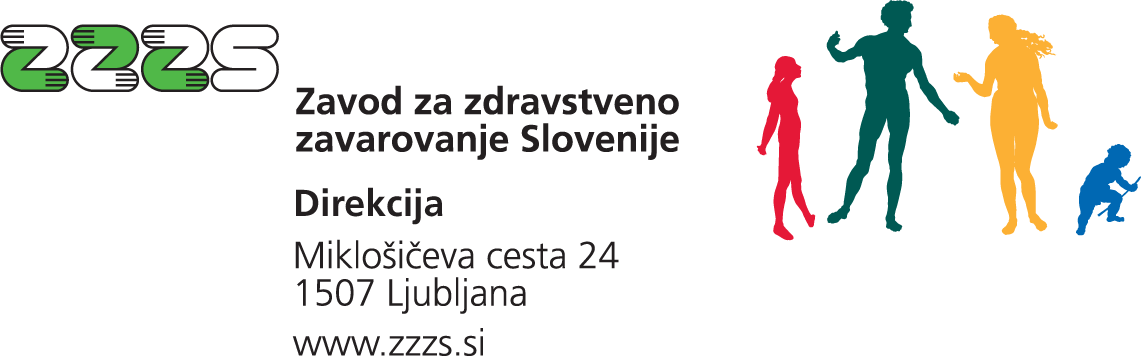 Na podlagi določil 28. in 71. člena Statuta Zavoda za zdravstveno zavarovanje Slovenije (Uradni list RS, št. 87/01 in 1/02 – popr.) izdaja generalni direktor Zavoda za zdravstveno zavarovanje Slovenije:NAVODILO O SPREMEMBAH IN DOPOLNITVAHNAVODILA ZA UVELJAVLJANJE PRAVICE ZAVAROVANIH OSEB DOPREVOZA Z REŠEVALNIMI IN DRUGIMI VOZILI V OBVEZNEM ZDRAVSTVENEM ZAVAROVANJUčlenV Navodilu za uveljavljanje pravice zavarovanih oseb do prevoza z reševalnimi in drugimi vozili v obveznem zdravstvenem zavarovanju (številka 0072-28/2013-DI/1, z dne 13.12.2013), se v poglavju III. UVELJAVLJANJE PRAVICE DO REŠEVALNEGA PREVOZA: v točki 4.2. Nenujni reševalni prevozi v podpoglavju 4. Vrste reševalnih prevozov:v tretjem odstavku za besedo »zdravnika« doda pika, besedilo, ki se glasi: » ali do zdravstvenega zavoda, ki opravlja izključno dejavnost na področju psihiatrije, rehabilitacije, onkologije ali ortopedije.˝ pa se črta.2. členTo navodilo prične veljati osmi dan po objavi na spletni strani Zavoda, pri čemer ima zavarovana oseba pravico do reševalnega prevoza, ki je bil opravljen do 31. 10. 2018, tudi za prevoz do zdravstvenega zavoda, ki opravlja izključno dejavnost na področju psihiatrije, rehabilitacije, onkologije ali ortopedije.Številka: 0072-19/2018-DILjubljana, dne 22.10.2018                                                                                                                           Marjan Sušelj                                                                                                                           Generalni direktorObrazložitev:V Uradnem listu Republike Slovenije, št. 64/18 z dne 28. 9. 2018 so bile objavljene spremembe in dopolnitve Pravil obveznega zdravstvenega zavarovanja (v nadaljnjem besedilu: Pravila), ki bodo začele veljati s 13. 10. 2018. Glede na spremenjeno določbo 153. člena Pravil zavarovane osebe nimajo več pravice do potnih stroškov za potovanje k izvajalcu, ki opravlja izključno dejavnost na področju psihiatrije, rehabilitacije, onkologije in ortopedije (npr. za potovanje do Ortopedske bolnišnice Valdoltra, če ta ni najbližji izvajalec). Pravica do povračila potnih stroškov je zagotovljena le za potovanje do najbližjega izvajalca. V skladu s prehodnimi in končnimi določbami se bodo določbe, ki se nanašajo na pravico do povračila potnih stroškov začele uporabljati v postopkih odločanja za potovanja, ki bodo opravljena od 1. 11. 2018 dalje (139. člen Pravil).Določba, ki je določala pravico do povračila potnih stroškov za potovanje do izvajalca, ki opravlja izključno dejavnost na področju psihiatrije, rehabilitacije, onkologije in ortopedije, se je analogno uporabljala tudi pri uveljavljanju pravice do reševalnega prevoza, kar je bilo navedeno v Navodilu za uveljavljanje pravice zavarovanih oseb do prevoza z reševalnimi in drugimi vozili v obveznem zdravstvenem zavarovanju (v nadaljnjem besedilu: Navodilo). Zato je bilo potrebno to besedilo v Navodilu črtati.